АЗБУКА ИНСТРУМЕНТАПродажа строительного и промышленного оборудования.г. Новосибирск, ул.Бетонная, 2т. (383) 212-44-77, 212-41-77, факс: 362-05-36, 362-10-36www.stroika911.ru 2124177@mail.ru_________________________________________________________________________________Плавающая виброрейка ВП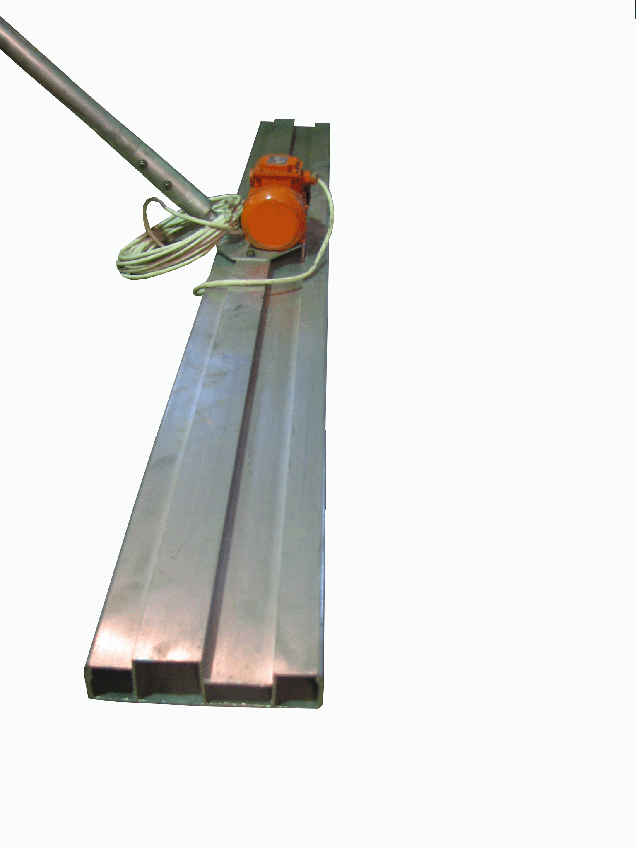 МодельДлина, мДвигатель, ВВес, кгСтоимость, руб.ВП 1,51,52201521 285ВП 222201722 165ВП 2,52,52201923 046ВП 3322020,523 927ВП 3,53,52202224 823